ИНФОРМАЦИЯДля опубликования 1. Об уголовной ответственности за отказ в приеме на работу гражданина предпенсионного возраста.Уголовным кодексом РФ предусмотрена уголовная ответственность за необоснованный отказ в приеме на работу или необоснованное увольнение лица, достигшего предпенсионного возраста.Согласно статье 144.1 УК РФ, необоснованный отказ в приеме на работу лица по мотивам достижения им предпенсионного возраста, а равно необоснованное увольнение с работы такого лица по тем же мотивам -наказывается штрафом в размере до двухсот тысяч рублей или в размере заработной платы или иного дохода осужденного за период до восемнадцати месяцев либо обязательными работами на срок до трехсот шестидесяти часов.С 2019 года под предпенсионным возрастом понимается период в течение пяти лет до наступления возраста, дающего право на страховую пенсию по старости, в том числе назначенную досрочно.С указанного года женщины выходят на пенсию с 60 лет, а мужчины - с 65 лет. При этом установлен так называемый переходный период - 2019 - 2027 года. В течение первых двух лет этого периода можно выйти на пенсию по старости на полгода раньше. Такое право есть у работников, которые достигнут пенсионного возраста, предусмотренного законодательством РФ, действовавшим до 1 января 2019 года, либо приобретут стаж для досрочного назначения пенсии. Отметим, что запрет на необоснованный отказ в приеме на работу, в том числе из-за возраста соискателя, уже давно установлен ст. 64 ТК РФ.Уголовная ответственность также наступает, если работодатель вынудил работника подать заявление об увольнении по собственному желанию именно в связи с предпенсионным возрастом и уволил его по п. 3 ч. 1 ст. 77 ТК РФ.В случае наступления уголовной ответственности по ст. 144.1 УК РФ руководителю организации или работнику, уполномоченному принимать и увольнять сотрудников, могут назначить один из следующих видов наказания:- штраф в размере до 200 000 руб. или в размере заработной платы (иного дохода) осужденного за период до 18 месяцев;- обязательные работы на срок до 360 часов.2. Право работника на охрану труда.Конституция Российской Федерации в числе основных прав человека и гражданина провозглашает охрану труда и здоровья людей как одно из важных направлений социальной политики Российской Федерации.Права и гарантии прав работников на труд в условиях, соответствующих требованиям охраны труда, закреплены в Трудовом Кодексе РФ.В силу ст. 219 Трудового кодекса РФ каждый работник имеет право: на рабочее место, соответствующее требованиям охраны труда; на обязательное социальное страхование от несчастных случаев па производстве и профессиональных заболеваний в соответствии с федеральным законом; на отказ от выполнения работ в случае возникновения опасности для его жизни и здоровья вследствие нарушения требований охраны труда; на обеспечение средствами индивидуальной и коллективной защиты за счет средств работодателя; на обучение безопасным методам и приемам труда за счет средств работодателя; дополнительное профессиональное образование за счет средств работодателя в случае ликвидации рабочего места вследствие нарушения требований охраны труда; на внеочередной медицинский осмотр в соответствии с медицинскими рекомендациями с сохранением за ним места работы и среднего заработка во время прохождения указанного осмотра; на компенсации, установленные в соответствии с ТК РФ, коллективным договором, локальным нормативным актом, трудовым договором, если он занят на тяжелых работах, работах с вредными и (или) опасными условиями труда и прочее.При отказе работника от выполнения работ в случае возникновения опасности для его жизни и здоровья, работодатель обязан предоставить работнику другую работу на время устранения такой опасности. В случае если предоставление другой работы по объективным причинам невозможно, время простоя работника до устранения опасности для его жизни и здоровья оплачивается работодателем.В случае необеспечения работника средствами индивидуальной защиты работодатель не вправе требовать от работника выполнения трудовых обязанностей и должен оплатить возникший по этой причине простой.Отказ работника от выполнения работ в случае возникновения опасности для его жизни и здоровья вследствие нарушения требований охраны труда либо от выполнения тяжелых работ и работ с вредными или опасными условиями труда, не предусмотренных трудовым договором, не влечет за собой его привлечения к дисциплинарной ответственности. В случае причинения вреда жизни и здоровью работника при исполнении им трудовых обязанностей осуществляется возмещение указанного вреда. В целях предупреждения и устранения нарушений законодательства об охране труда, государство обеспечивает организацию и осуществление государственного надзора и контроля за соблюдением требований охраны труда, а также, устанавливает ответственность работодателя и должностных лиц за нарушение указанных требований.3. Порядок получения компенсационных выплат гражданами, ухаживающими за инвалидами I группы или престарелыми людьми упрощен.Постановлением Правительства РФ от 27 февраля 2021 года № 278 внесены изменения в отдельные акты Правительства Российской Федерации, которыми скорректирован перечень документов и сведений, необходимых для получения ежемесячных компенсационных выплат неработающим трудоспособным лицам, осуществляющим уход за нетрудоспособными гражданами.  Ребенок-инвалид, достигший 14 лет, вправе подать заявление от своего имени. Указанное заявление может представляться лицом, осуществляющим уход. При необходимости подлинность подписи ребенка-инвалида в возрасте до 18 лет или инвалида с детства I группы на указанном заявлении может подтверждаться актом обследования органа, осуществляющего выплату пенсии. В случае если уход осуществляется за лицом, признанным в установленном порядке недееспособным, такое заявление подается от имени его законного представителя. От родителей (усыновителей), опекунов (попечителей), осуществляющих уход за ребенком-инвалидом в возрасте до 18 лет, такое заявление не требуется. Ежемесячные компенсационные выплаты полагаются неработающим гражданам, которые ухаживают за инвалидами I группы, а также за престарелыми людьми, которым требуется постоянная помощь или которым исполнилось 80 лет.Настоящим постановлением указано на то, что  при обращении за выплатами не нужно подтверждать, что гражданин не работает и при этом не получает пособие по безработице или пенсию. Повторно также не потребуется представлять документы для возобновления выплаты при смене места жительства подопечного. Все необходимые сведения территориальные органы Пенсионного фонда РФ будут получать в порядке межведомственного информационного взаимодействия.Выплаты могут получать как члены семьи, так и приглашённые помощники. При этом период ухода учитывается в страховом стаже и влияет на размер страховой пенсии.Прокурор районасоветник юстиции								     Ю.Е. КучуровПРОКУРАТУРАРоссийской ФедерацииПРОКУРАТУРАОРЕНБУРГСКОЙ ОБЛАСТИПРОКУРАТУРАКУРМАНАЕВСКОГО РАЙОНАул. Крестьянская, 8, с. Курманаевка, 461060тел./факс (35341) 2-13-55  ПРОКУРАТУРАРоссийской ФедерацииПРОКУРАТУРАОРЕНБУРГСКОЙ ОБЛАСТИПРОКУРАТУРАКУРМАНАЕВСКОГО РАЙОНАул. Крестьянская, 8, с. Курманаевка, 461060тел./факс (35341) 2-13-55  ПРОКУРАТУРАРоссийской ФедерацииПРОКУРАТУРАОРЕНБУРГСКОЙ ОБЛАСТИПРОКУРАТУРАКУРМАНАЕВСКОГО РАЙОНАул. Крестьянская, 8, с. Курманаевка, 461060тел./факс (35341) 2-13-55  ПРОКУРАТУРАРоссийской ФедерацииПРОКУРАТУРАОРЕНБУРГСКОЙ ОБЛАСТИПРОКУРАТУРАКУРМАНАЕВСКОГО РАЙОНАул. Крестьянская, 8, с. Курманаевка, 461060тел./факс (35341) 2-13-55  Главам МО Курманаевского района(для размещения на официальных сайтах, информационных стендах и распространения)06.12.202106.12.2021№20-1-2021Главам МО Курманаевского района(для размещения на официальных сайтах, информационных стендах и распространения)на №Главам МО Курманаевского района(для размещения на официальных сайтах, информационных стендах и распространения)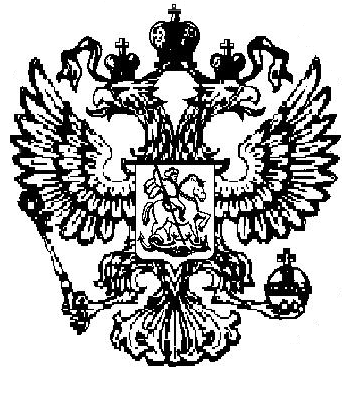 